 Consumer Perception SurveyApril 2014 AdministrationChildren and YouthThe Youth Satisfaction Survey (YSS) was offered to all teen and transitional age youth clients attending mental health services at a County or contract CYS clinic from April – May 2014.  The intended age range for the YSS is 13 and older.  YSS records with birthdates corresponding to an age of 13 – 25 and with a CYS or ADAS program indicated were retained for this analysis.  YSS ResultsSample description:N:					538Gender (n = 478):			F-239 (50.0%), M-182 (49.6%), O-2 (0.4%)Age:					[Due to scanner error, birthdate and age were not available]Form Language (n = 538):		English-536 (99.6%), Spanish-1 (0.2%), Viet-1 (0.2%)Race/Ethnicity (n = 398): 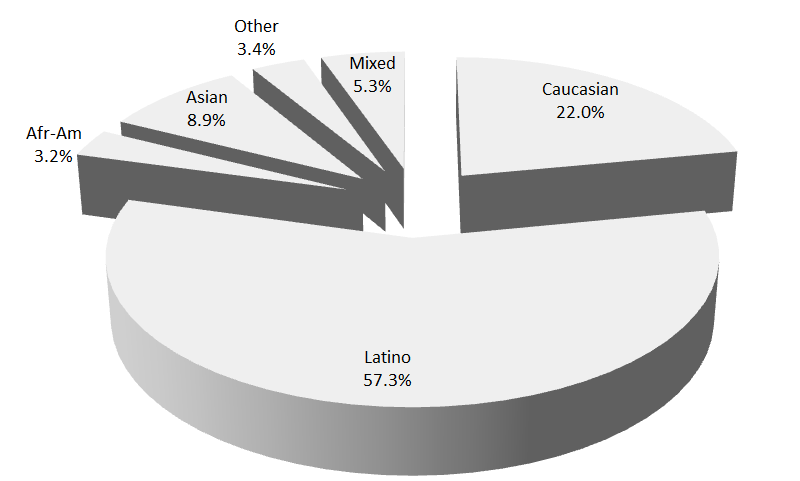 County vs. Contract (n = 538):	County 19.7% vs. Contract 80.3% Division (n = 418):			CYS 99.3%, ADAS 0.7%Mean YSS scale scores:Figure 1. Figure 1. Mean Scores: YSS (Error bars show SD; scale is 1-"strongly disagree" to 5-"strongly agree")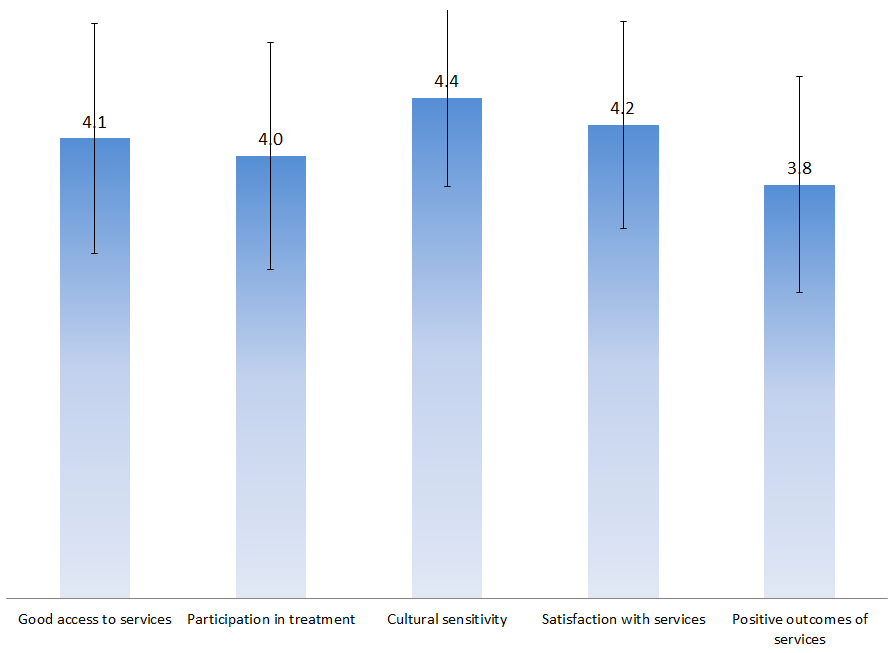 	Factors affecting YSS scores:There were no significant gender differences on any of the YSS scores.  Access and Participation varied by ethnicity, with Asians scoring lowest on “Access to Treatment” and African-Americans giving the lowest ratings on “Participation in Treatment.” These ethnic differences are seen in Figure 2:Figure 2. YSS Access and Participation, by Ethnicity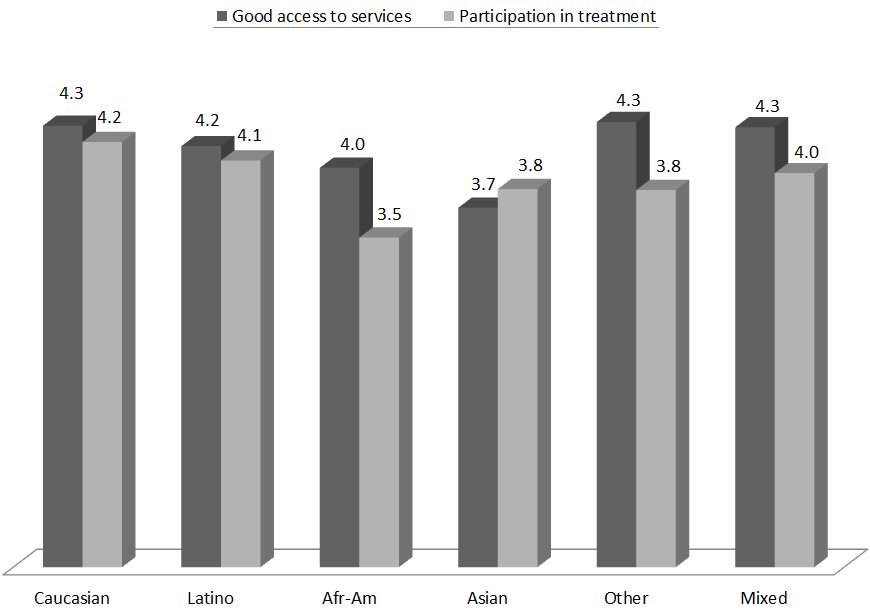 Figure 3 shows YSS scores for County vs. contract clinics.  There was a significant difference for three scales.  Mean scores were higher at contract clinics for Participation in Treatment, Cultural Sensitivity, and general Satisfaction with Services.Figure . YSS: County vs. Contract clinics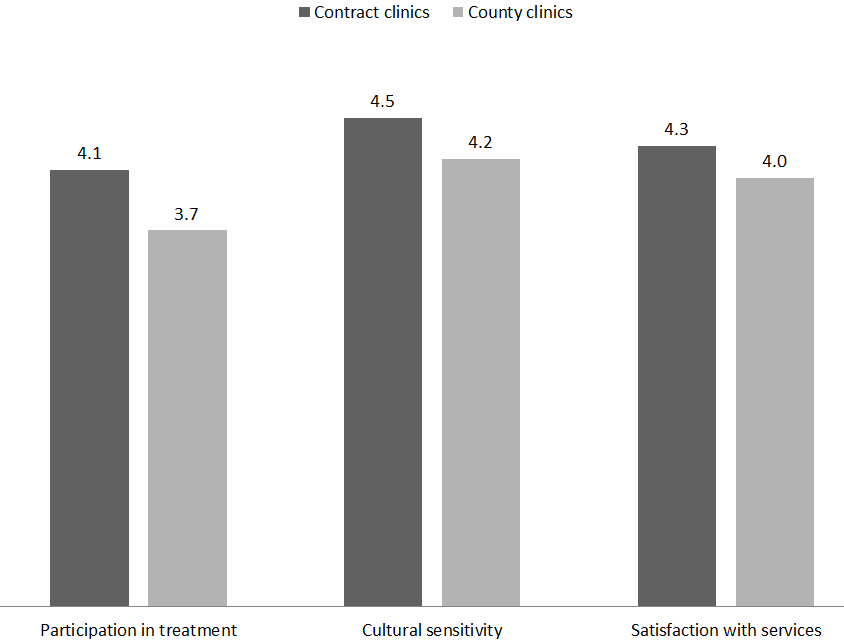 Clients who had been enrolled longer in services tended to score higher on  “Participation in treatment,” “Cultural sensitivity,” “Satisfaction with services,” and “Positive outcomes of services,” r = ..15, .15, .16 and .24, respectively.Table 1 shows the correlation between time-in-service and satisfaction.  These relationships are depicted in Figure 2.  All are significant at p < .01.Figure 4. YSS Scores by time in service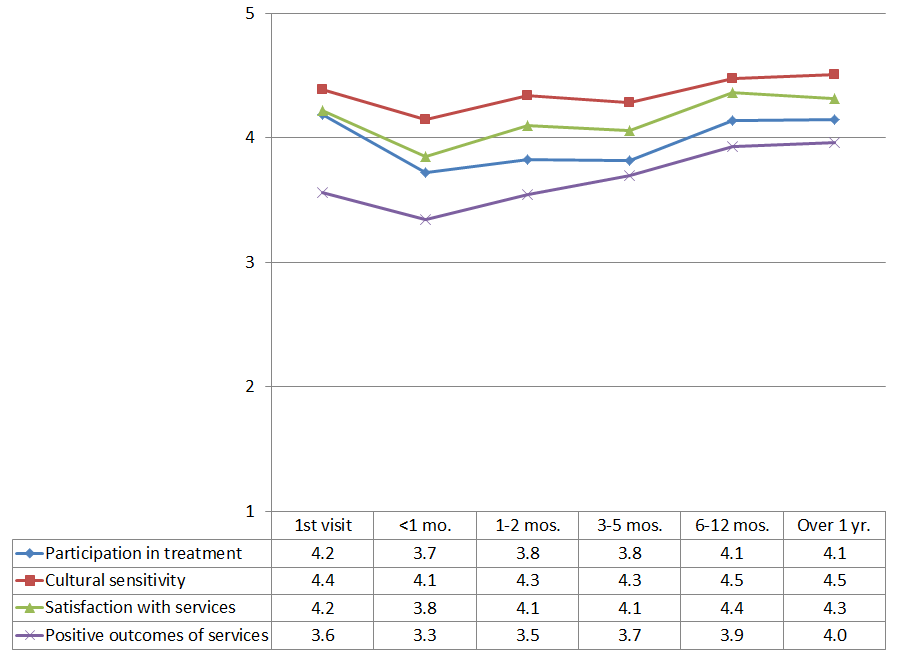 	Living SituationClients were asked, “Have you lived in any of the following places in the last 6 months? (Mark all that apply.)”Figure 5. Percentage in living situation over past 6 months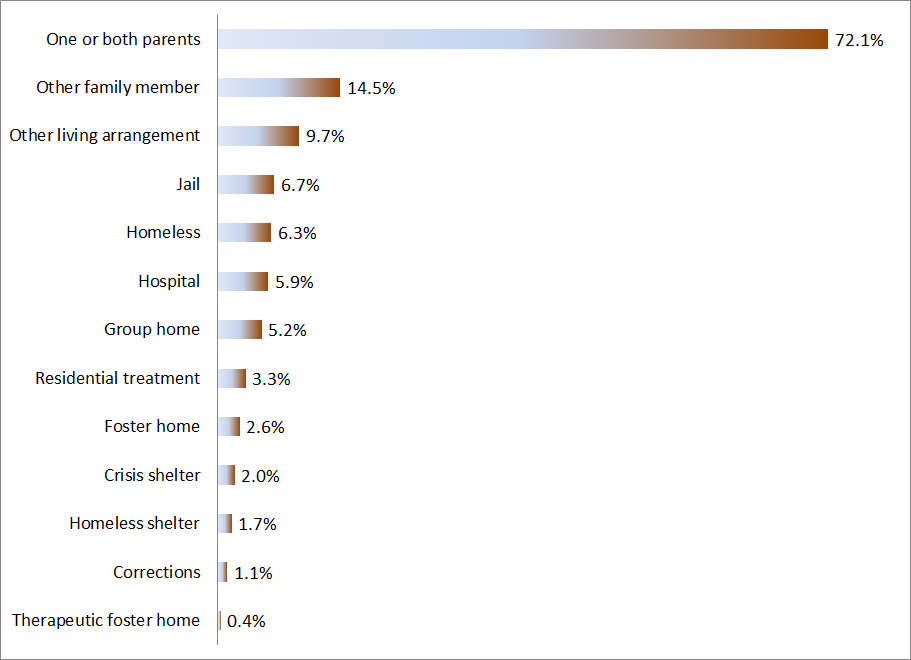 Doctor visits and medicationFigure 7. "In the last year, did you see a medical doctor (or nurse) for a health check-up or because you were sick?"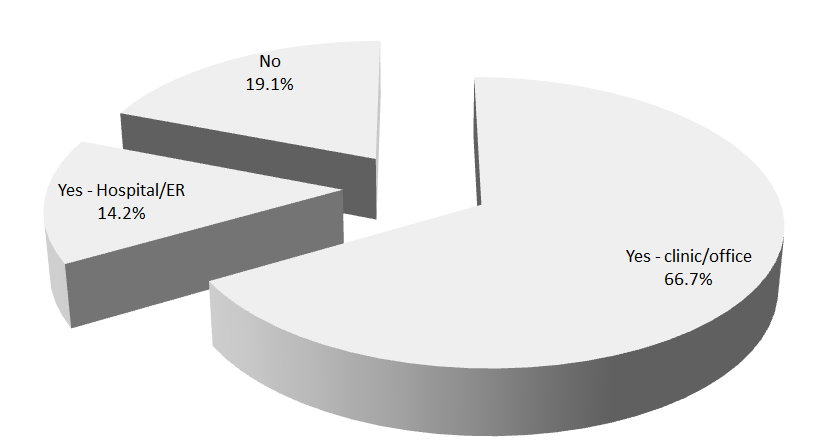 About two-thirds of clients (66.7%, 286/429) were seen for a medical clinic or office visit in the prior year.  This rate did not differ significantly by ethnicity, county vs. contract clinic, division or gender.Seventy percent of the clients (191/274) reported that they are taking psychotropic medication.   Of the clients taking medication, 82.7% (158/191) reported that their medical provider had discussed side-effects with them.  Table . YSS mean scores by programProgramAccessPartici- pationCulturalSatis- factionOutcomesnADAS Adolescent Unit, Aliso Viejo4.04.03.04.32.53Canyon Acres Seneca, Anaheim3.93.64.33.93.712Child Guidance Center4.24.04.44.34.022Child Guidance Center, BP4.34.24.54.43.58Collaborative Courts FSP4.44.44.74.64.250CYBH CM4.64.04.14.23.76CYBH Dana3.73.34.23.73.18CYBH MV Los Alisos2.54.04.0----1CYBH South, LB-Wesley4.14.04.74.13.77CYBH West4.13.94.44.23.949CYBH, North4.03.54.04.13.510KCS (Korean Community Services) [Distribute through OCAPICA, 22120]3.63.94.44.33.34Kinship Seneca Center4.13.94.44.23.924OCAPICA3.43.94.23.83.27Olivecrest WRAP3.94.24.44.03.76Orangewood Children's Foundation FSP4.84.64.84.64.15Phoenix Academy Orange County5.04.35.04.84.31Providence Garden Grove4.33.94.54.23.812Providence RENEW5.04.34.84.34.21Providence STAY4.24.44.54.43.851Providence, Anaheim3.94.24.44.13.810Providence, Santa Ana4.13.74.54.03.98SCCS TAY SRP4.14.34.94.54.15South Coast Children's Society4.34.24.64.53.815Touchstones (Adolescent)4.33.54.03.63.12VNCOC (Vietnamese Community of OC) OCAPICA FSP4.54.44.64.64.27WYS East (Anaheim)4.03.53.53.73.71WYS North (Anaheim)4.13.84.34.03.656WYS, Mission Viejo4.24.04.24.23.835WYS, West3.93.94.34.23.845Youthful Offender Wraparound4.44.34.64.53.941YRC, North3.63.23.73.63.420Total4.14.04.44.23.8